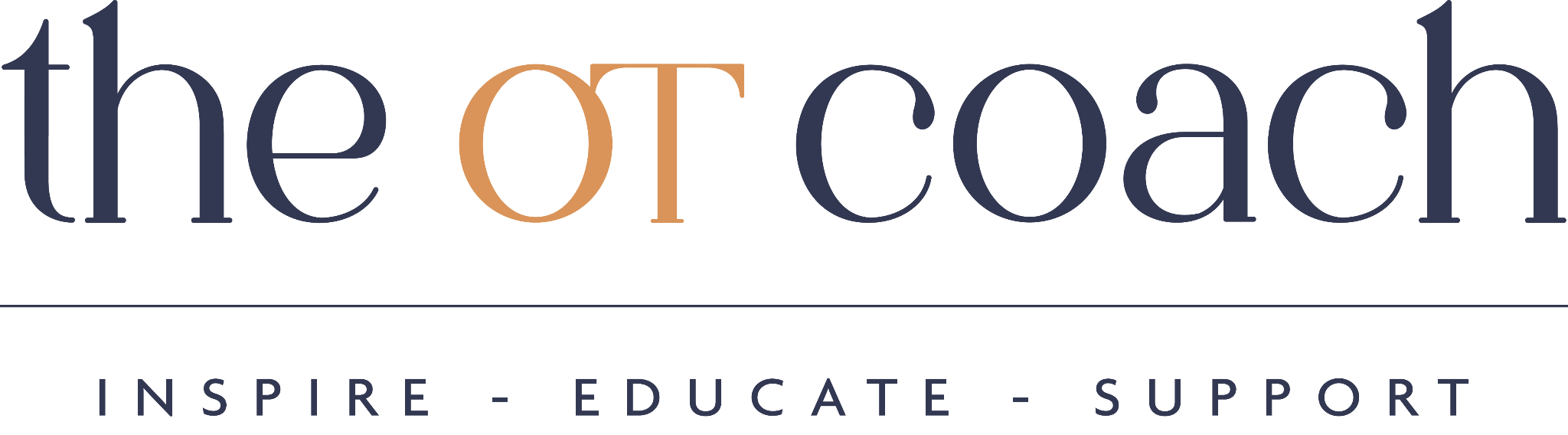 The Art of
Paediatric TherapyDEVELOPING CLINICAL COMPETENCE THROUGH CONFIDENCE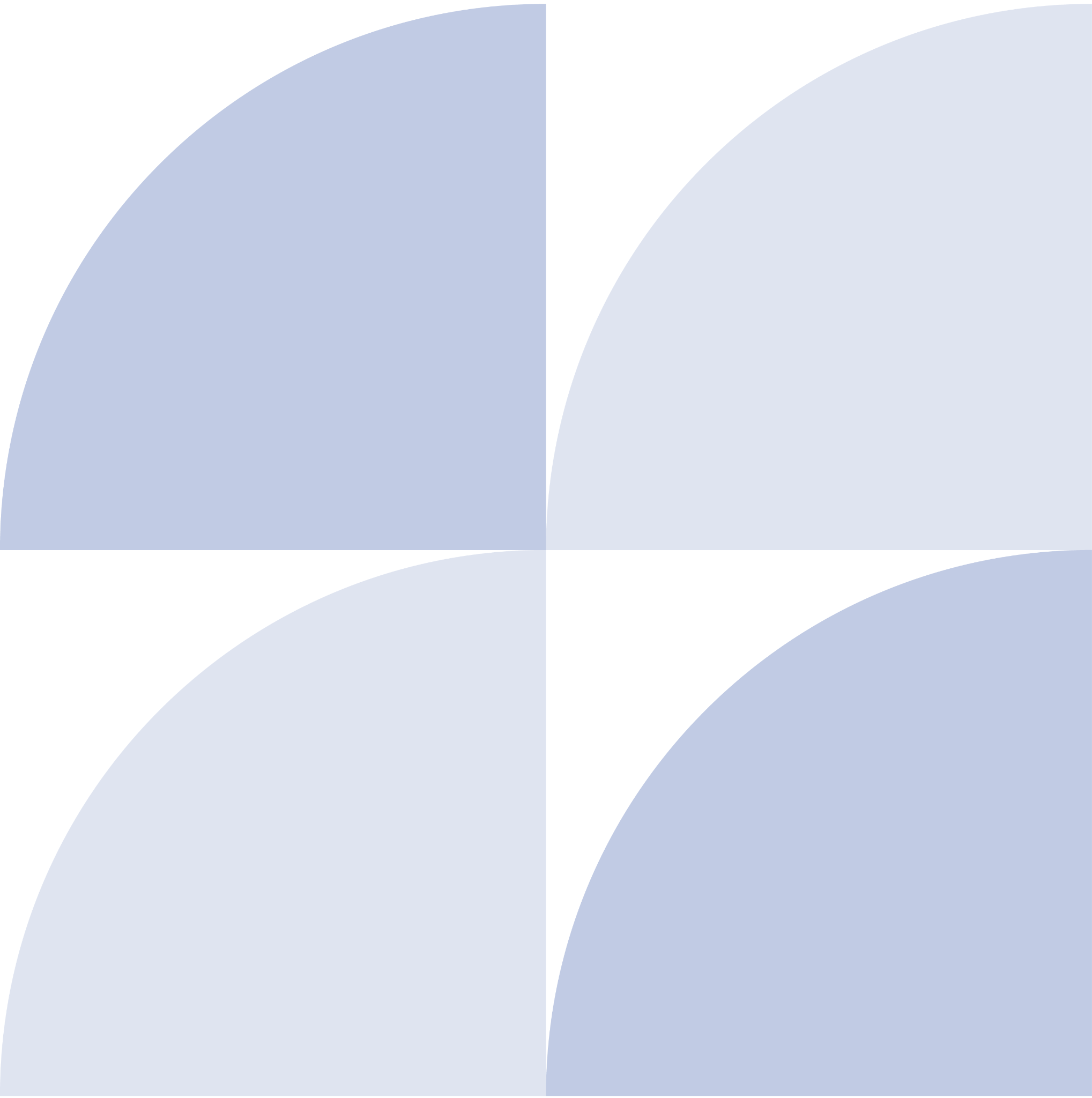 
The OT Coach AustraliaThe Early Career Clinical ResourceWelcome to the early career clinical resource for Occupational Therapists! Within this resource we have provided a variety of tools that you can utilise to develop your clinical skills. These resources have been developed for a range of therapists over the years and are intended to be used to develop effective reflective skills, self-management, planning, and time management strategies. This toolkit contains the following: The tools included in this resource are intended only as a guide and should be adapted to suit your needs and the needs of your clients. The OT Coach Australia takes no responsibility for the early career clinical resource use. These tools are the intellectual property of The OT Coach Australia, provided for Occupational Therapists clinical use and are not to be used for commercial purposes without written consent. Wishing you all the best on your professional journey,Alyce Svensk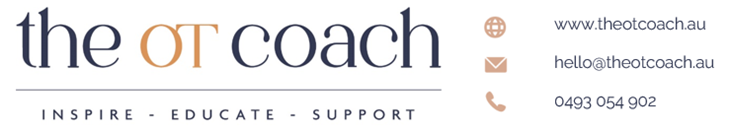 Observation Tool This tool is to be used when you get the opportunity to observe a colleague session. This is a crucial part of your development as an Occupational Therapist. During this time, you are going to observe the different ways therapists use themselves to meet the needs of their clients. Reflection ToolThis tool is to be used when you start your sessions, to allow you to build your self-reflection and service evaluation skills.Video Recording: Self-Evaluation If you do not have a supervisor who can sit in on your session and give you some feedback, the use of video recordings is very effective as a self-reflection tool. Ensure you get consent from the client and consider where the recording will be stored for privacy purposes. Video Recording: Supervision SessionWhere possible, have a supervisor review some of your therapy sessions. I know it is tempting to only show your great sessions, but direct feedback is a huge part of developing as a therapist.You may be able to provide the whole session to your supervisor for review. If not, potentially pick the pieces that you are most comfortable with and a couple of pieces you want further support on. Communication Planning Tool This tool is to assist you with planning out your documentation. Consider who it is going to, what information you have and how best to share this information.Ideally complete this tool and submit to your supervisor for review and feedback before completing your documentation.Planning your report/letter/email	Client Snapshot ToolTo be used as a word document or copied to excel (whatever your preference).Use this to keep a running track of your active and inactive clients. This is a great tool to use for supervision sessions, as well as keeping you on track with therapy plans, progress reports, etc. Three example clients have been included for inspiration, please delete these examples before using.Timetable  Using a “master timetable” that is external to your client software is an effective way to plan your week, manage your caseload, assist with self-management, and help you to say “no” (when needed).This example timetable is a fortnightly timetable allowing you to schedule regular appointments on a weekly, fortnightly, or 4 weekly basis. This system works best on an hourly appointment schedule. Initially, pop your working hours in there by greying out the other times and block out any planned days off on a 4-weekly basis.  Now go through and put in your preferred appointment times throughout the week (merge cells). E.g., 9-10, 10-11, 1-2, 3:30-4:30, 4:30-5:30Depending on your skill set, I would suggest thinking about the morning and afternoon sessions as two different shifts. So, popping in 2-3 clients in the morning and then giving yourself time to “wrap up” the morning, so an extra 30 mins before lunch to finish off notes and planning. Then have your 2-3 clients in the afternoon and allow you time to finish off the day.Additional things to add to the timetable include lunch breaks, supervision sessions, general admin blocks, and possibly keeping some time free once a fortnight to allow for one-off school/home visits, etc.When offering appointments to clients, only offer 1-2 spots max and give them 24 hours to decide, otherwise you will end up holding up lots of appointments for a long time!As your timetable fills up, it will be much clearer to see when you have availabilities and at what time and frequency, they are available. Ensure you keep this version current and easily accessible – remove people from the paper timetable as soon as clients discharge or fall off your caseload.  It can be helpful to add in clients under the timetable who are waiting for changes to appointments, or accessing your therapy assistant or waiting to resume regular appointmentObserving Others (Learning Template)Observing Others (Learning Template)Who was I observing?Who was I observing?What was the client’s presentation (age, diagnosis?)How was the session structured and how did this impact the client’s engagement?What activities did they use? Why did they use these activities? What are they targeting?How did the therapist use therapeutic use of self and what was the result?Any take aways for my practice? Reflection (Self-Evaluation Template)Reflection (Self-Evaluation Template)How did this session go?Did the session meet the intended goals?Did the environment set up work?How did the client present throughout?Who was present. Did this impact the session? How was the session structured and did this impact the client’s engagement?What was the clinical reasoning surrounding the chosen activities/ how did they relate to the client’s goals? Did it work as you hoped?Activity: Activity:Activity: Did this work? Do I need to change anything for next time?Any take aways for other clients? Self-Evaluation Template (Video Review)Self-Evaluation Template (Video Review)Client:Client:What were my goals for the session?Session evaluation? (good session/tricky session?)How was the session structured and how did this impact the client’s engagement?How did the activities I chose go?Did the client participate as you expected?Did your activities meet the goals you are working towards, or the client’s needs within the session?Changes I could make for next session?Any take aways for my practice?Supervision - Video Review SessionSupervision - Video Review SessionClient:Diagnosis and age:Quick overview of clientWas this a typical session (better or worse):How do I feel this session went?What were my goals for the session?How did I use my therapeutic use of self throughout the session?I would like support surrounding:Feedback from supervision:Future applications:What has been asked for?What has been asked for?Who has requested it? Who has requested it? What is the purpose of this documentation?What is the purpose of this documentation?What are my immediate concerns?What are my immediate concerns?What are my immediate concerns?What are my immediate concerns?What are my immediate concerns?What are my immediate concerns?What are my immediate concerns?behaviourscarer straincarer straincommunicationindependencelearninglicensemotor skillsmoving outmoving outsafetyself-careschoolsocialOther:What do I want the outcome of this documentation to be?What do I want the outcome of this documentation to be?What do I want the outcome of this documentation to be?What do I want the outcome of this documentation to be?What do I want the outcome of this documentation to be?What do I want the outcome of this documentation to be?What do I want the outcome of this documentation to be?Now: Why are these concerns and what is the evidence (observed and assessed)?Now: Why are these concerns and what is the evidence (observed and assessed)?Now: Why are these concerns and what is the evidence (observed and assessed)?Now: Why are these concerns and what is the evidence (observed and assessed)?Now: Why are these concerns and what is the evidence (observed and assessed)?Now: Why are these concerns and what is the evidence (observed and assessed)?Now: Why are these concerns and what is the evidence (observed and assessed)?Who is this going to (what do they need to know and why)?Who is this going to (what do they need to know and why)?Who is this going to (what do they need to know and why)?Who is this going to (what do they need to know and why)?Who is this going to (what do they need to know and why)?Who is this going to (what do they need to know and why)?Who is this going to (what do they need to know and why)?NameAgeDiagnosisParents/school(Useful Info)Funding Info (incl. Plan Review)Goals (General)Therapy ApproachPlan for Next 3 MonthsSupervision FeedbackSarah10Mo – Steph(email)Teacher Sarah Marks**Mo direct infoApril 2023 (2 years)*FCAEmotional reg – inc awareness of anxietySupport engagement in schoolDecrease behaviour/avoidance at homeInteroceptionParent educationCoregulation approachHome/school visitCOOP/PsychoeducationThink about short term changesSchool hols/transition back to schoolJonny5Mum – Sarah (text)Dad – ScottSt Lukes**Mo softer approachJune 2022BehaviourSchool readinessSleepParent educationPreschool push in sessionsHome visitSchool visitDevelopmental approachAlex3Mo - JessToiletingIncreased foodRegulationSleepPlayDIR Floortime 30 minsTherapy assistant for preschoolHome sessionsParent education/school educationMONDAYMONDAYTUESDAYTUESDAYWEDNESDAYWEDNESDAYTHURSDAYTHURSDAYFRIDAYFRIDAY77:3088:3099:301010:301111:301212:3011:3022:3033:3044:3055:30